Spoštovani starši! 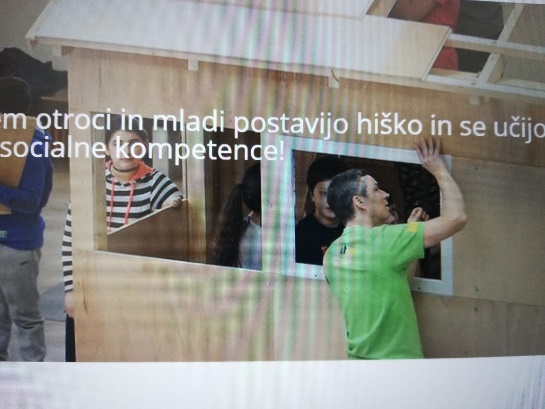 V sklopu Šole za starše že peto leto izvajamo eno izmed dejavnosti nekoliko drugače, zato vas vabimo, da se v SOBOTO, 18. 5. 2019, med 9.00 in 12.00. uro starši, učenci šole in otroci vrtca matične šole in Podružnice Bučka pridružite aktivnostim, ki smo jih pripravili. Dejavnosti bomo izvajali na šolskem igrišču, v primeru dežja pa v telovadnici matične šole.Letos smo pripravili prav posebno dejavnost. Tisti, ki ste bili na predavanju Marka Juhanta, ste o njej že slišali. V preteklih letih smo pripravili dejavnosti vezane na gibanje, tokrat gre za kvalitetno preživljanje prostega časa, druženje, krepitev socialnih vezi in razvijanje odnosov. PRIDRUŽILI SMO SE PROJEKTU HIŠKA. Projekt je nastal po ideji Marka Juhanta in ga izvajajo postovoljci zavoda Mavrični bojevniki. Projekt predstavlja gradnjo lesene montažne hiške (3 m x 2 m x 3 m), ki jo gradi skupina otrok. Ta je najprej seznanjena z uporabo orodja, gradbenimi elementi in pravili, s katerimi poskrbimo za varnost. Namen projekta ni postavitev Hiške, temveč komunikacija v skupini, sodelovanje njenih članov, krepitev samozavesti posameznika in timskega duha. Hiško gradijo učenci ob podpori mentorjev Mavričnega bojevnika, pri nas se jim bodo pridružili tudi starši. Sočasno Mavrični bojevniki pripravijo še kup dejavnosti za krepitev vezi. ZATO DRAGI OČETJE, MAME, DEDKI, BABICE … VZEMITE SI NEKAJ UR ČASA IN JIH PREŽIVITE S SVOJIMI OTROKI. NE BO VAM ŽAL. ZAGOTOVO VAM BODO OSTALI LEPI SPOMINI. Zaradi lažje organizacije prosimo, da se otroci in učenci do četrtka, 16. 5. 2019, prijavijo razredniku ali nam to sporočite vi preko telefona ali e-pošte šole. LEPO VABLJENI!                                                                                                                                        Pripravila: Patricija Haler 